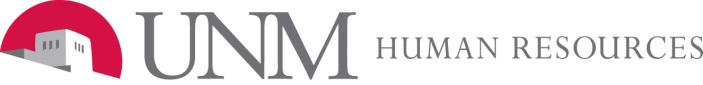 Go to my.unm.edu and enter your NetID and Password.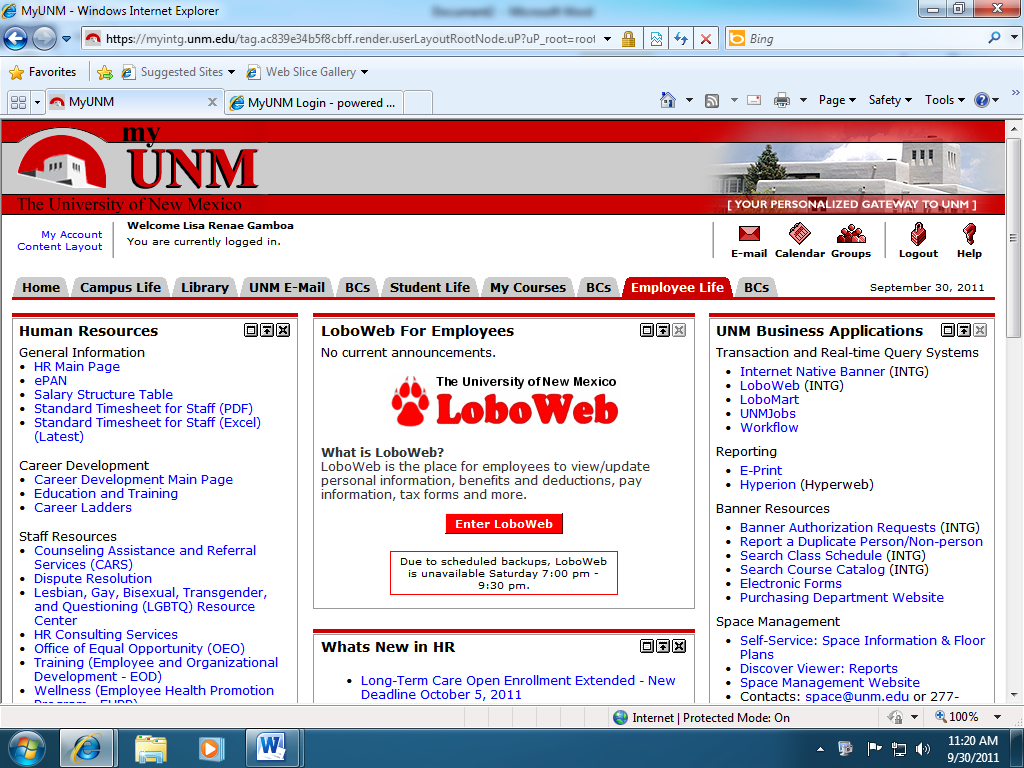 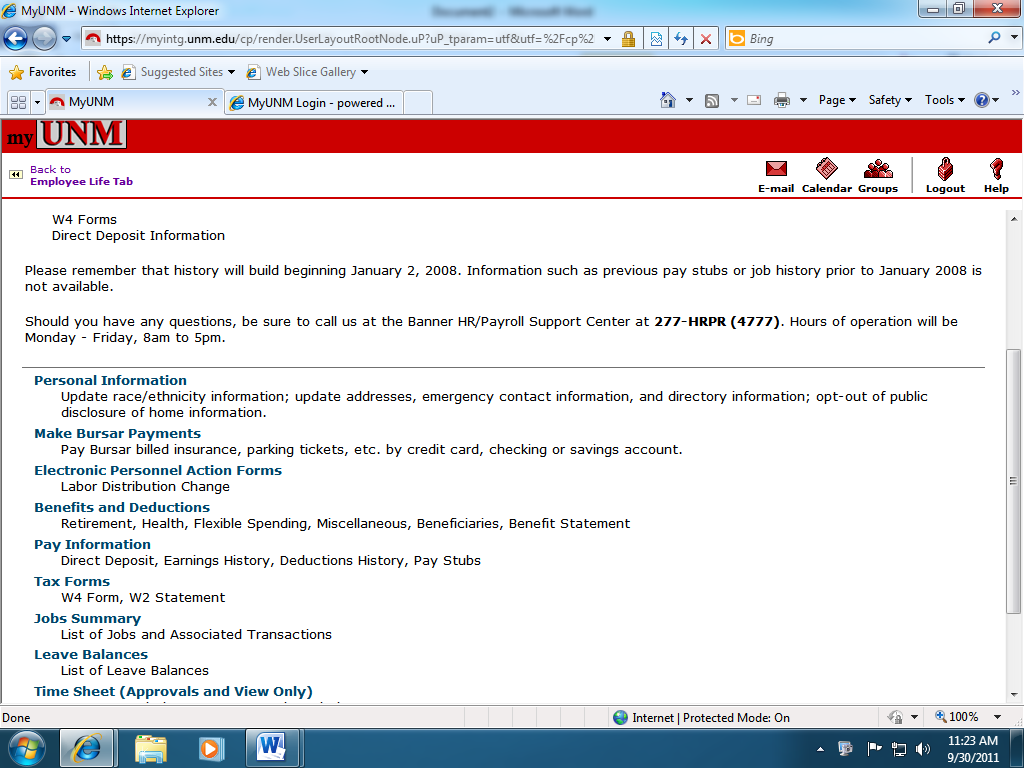 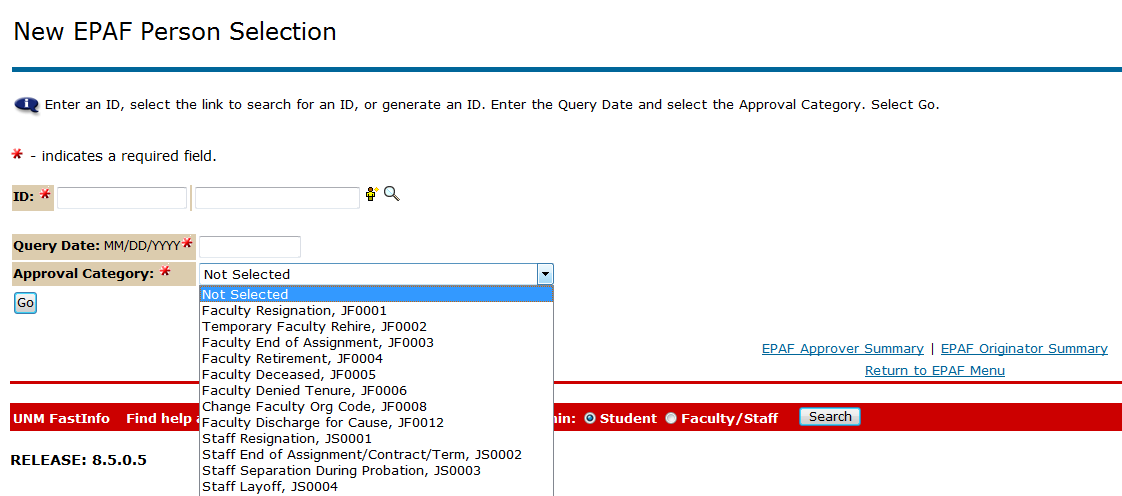 After selecting the approval category the following screen will be displayed.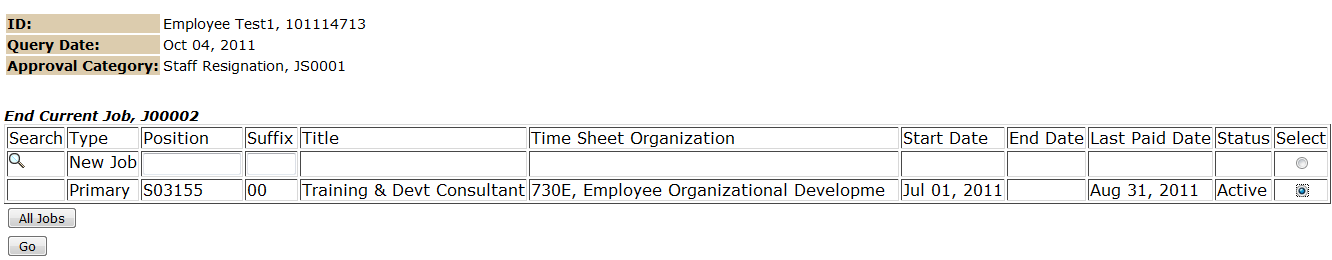 